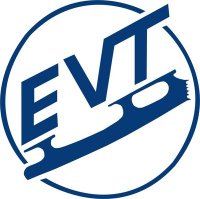 Kilpailuvahvistus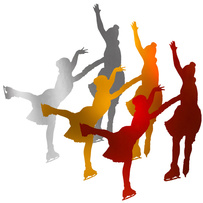 Muodostelmaluistelun kutsukilpailuTikkurilan TrioAreenalla         Lauantaina 1.12.2018Etelä-Vantaan Taitoluistelijat ry kiittää ilmoittautumisestanne ja vahvistaa osallistumisenne Tikkurilan Trio Areenalla pidettävään muodostelmaluistelun kutsukilpailuun.Aika	Lauantai 1.12.2018 klo 9.00 alkaenKilpailussa ei järjestetä harjoituksia. Kilpailun aikataulu liitteenä. Järjestävä seura pidättää oikeuden aikataulumuutoksiin. Kilpailun lopullinen aikataulu ilmoitetaan kilpailun internet-sivuilla mahdollisimman pian arvonnan jälkeen. Kansallisten sarjojen päätteeksi jäällä disco sekä joukupukki. Loppudiscoon voi ottaa mukaan oman tonttulakin.Kilpailusarjat	Kansalliset noviisit: VO, ohjelman kesto 3 min +/- 10 s
Tulokkaat: VO, ohjelman kesto 2 min 30 s +/- 10 s
Minorit: VO, ohjelman kesto 3 min +/- 10 s
SM-Noviisit: VO, ohjelman kesto 3 min +/- 10 s
SM-Juniorit: VO, ohjelman kesto 3 min 30 s +/- 10 sKilpailupaikka	Tikkurilan Trio Areena, Läntinen Valkoisenlähteentie 52–54, 01300 Vantaa. Arvonta 	Arvonta suoritetaan ma 26.11.2018 klo 18.00 Myyrmäen 1. Jäähallin kahvilakabinetissa (2. krs.) järjestävän seuran toimesta. Myyrmäen jäähalli, Raappavuorentie 10, 01600 Vantaa.
Tulokkaiden ja kansallisten noviisien sarja arvotaan kahdessa eri erässä:Lähellä asuvatKaukana asuvat	Luistelujärjestys julkaistaan mahdollisimman pian arvonnan jälkeen kilpailun Internet-sivuilla: https://evt.sporttisaitti.com/kilpailut/muodostelmaluistelu/kilpailut-2018-2019/pikkujoulukilpailu-1-12-2018/Arvonnan tuloksia voi haluttaessa kysyä kilpailujohtaja Annariitta Virralta arvontailtana klo 19.30 jälkeen, puh. 0400 724704.Kilpailusäännöt	Kilpailussa noudatetaan ISU:n ja STLL:n  sääntöjä kaudelle 2018-2019. Kansalliset noviisit, Tulokkaat ja Minorit -sarjoissa käytetään muodostelmaluistelun pistearviointia (mupi) ja SM-sarjoissa ISU arviointijärjestelmää.Koko joukkue voi osallistua alkuverryttelyyn ja palkintojenjakoon. Musiikki	Kilpailumusiikit soitetaan sähköisenä mp3-tiedostona.	Varasoittimena on CD-soitin. CD (CD-R -tyyppinen levy) toimitetaan akkreditoinnin yhteydessä kilpailutoimistoon. CD-levyyn on merkittävä joukkue, seura, sarja sekä musiikin kesto. Musiikista tulee olla mukana myös varakopio.Kilpailun tekninen henkilöstö ja tuomaristoTuomareiden matkalaskut maksetaan STLL:n suositusten mukaisesti ja laskutetaan joukkueilta kilpailumaksun yhteydessä.	Kilpailun tuomaristo (liitteenä).Ilmoittautumismaksut	Kansalliset noviisit, Tulokkaat ja Minorit: 100€/joukkue
	SM-Noviisit ja SM-Juniorit: 140€/joukkueIlmoittautumismaksu laskutetaan tuomarikululaskun yhteydessä.Pääsyliput	Kilpailuliput ovat saatavilla ennakkoon ostettuna Lippuagentin kautta:https://www.lippuagentti.fi/event/view?id=3479	Pääsylippujen hinnat ennakkoon ostettuna: Aikuiset 10€, Lapset (4-16 vuotta) ja eläkeläiset 5€Kilpailupäivänä lippuja on saatavissa kilpailupaikan ovelta klo 8.00 alkaen, jolloin myös hallin ovet avautuvat yleisölle. Maksuvälineenä käy ainoastaan käteinen.Pääsylippujen hinnat ovelta ostettuna: 
Aikuiset 14€, Lapset (4-16 vuotta) ja eläkeläiset 7€.Katsomossa on numeroimattomat paikat.Ruokailu 	Joukkueilla on ruokailumahdollisuus Tikkurilan Urheilutalon kahviossa. Lounaan hinta on 8€/hlö. Ruokailun haluavat joukkueet tilaavat sen itse torstaihin 22.11.2018 mennessä kilpailun nettisivuilla olevan tarjouksen mukaisesti Hotelli Tikkurilan vastaanotosta puh. 043 825 2928 tai hotelli.tikkurila@vantti.fi.	Trio Areenalla on myös kahvila. Kahvilassa on tarjolla suolaista ja makeaa purtavaa. 	IceCafe puh: 045 128 4479, http://www.ice-cafe.fi/Majoitus	Kilpailun internet-sivuilla on tarjous Hotelli Tikkurilaan. Majoituksen haluavat joukkueet tilaavat sen itse kilpailun nettisivuilla olevan tarjouksen mukaisesti Hotelli Tikkurilan vastaanotosta puh. 043 825 2928 tai hotelli.tikkurila@vantti.fi. Jäähalliin saapuminenJäähalli avataan joukkueita varten aamulla klo 7:00. Joukkueiden sisäänkäynti Trio Areenan valvomon ovesta, josta sisäänpääsy on sallittu vain luistelijoille ja toimihenkilöille.Akkreditointi	Joukkueiden tulee akkreditoitua kilpailutoimistossa välittömästi halliin saapuessaan. Kilpailumusiikin varalevyt tulee luovuttaa kilpailutoimistoon akkreditoinnin yhteydessä.LämmittelytilatLämmittelyssä on otettava huomioon muut kilpailijat ja huolehdittava siitä, etteivät musiikki ja kannustushuudot häiritse muiden kilpailusuorituksia tai valmistautumista.Ruusut ja lahjatKilpailussa on ruusumyynti ja järjestävä seura myy myös seuran omia tuotteita. Paikalla on lisäksi ulkopuolisia kauppiaita. Turvallisuussyistä lahjojen heittäminen jäälle on kielletty. Lahjat voi jättää niitä varten varattuihin joukkueittain nimettyihin kasseihin, joista järjestäjät toimittavat ne luistelijoille pukukoppeihin. Lahjakassit toimivat myös luistinsuojien säilyttämisessä. Kilpailun päättyessä lahja/luistinsuojakassi tulee palauttaa koppiemolle.Palkintojenjako	Koko muodostelmajoukkue voi osallistua palkintojenjakoon. Muodostelmaluistelun palkintojenjako tapahtuu jäällä.Ohjeet palkintojenjakoa varten annetaan akkreditoinnin yhteydessä.Kilpailun johto	Annariitta Virta, puh. 0400 724 704, evt.annariitta@gmail.comKilpailusihteeri	Terhi Savinko, puh. 040 515 7024, muokkakisat.evt@gmail.comKilpailun Internet-sivut	https://evt.sporttisaitti.com/kilpailut/muodostelmaluistelu/kilpailut-2018-2019/pikkujoulukilpailu-1-12-2018/Tapahtumasivu Facebookissa	https://www.facebook.com/events/813656382299001/Tervetuloa!Etelä-Vantaan Taitoluistelijat ryLiitteet	Osallistuvat joukkueet	Vahvistettu aikataulu	Trio Areenan pohjapiirros	Käytännön ohjeet luistelijoille	TuomaristoJakelu 	STLL, Tuomarit, EsJt, ETK, EVT, HL, HSK, HTK, JTL, Kaari, KeMu, KTK, LTL, OLK, PoriTa, PTL, RJT, SaiML, TRT, TTK, UpTL, VG-62